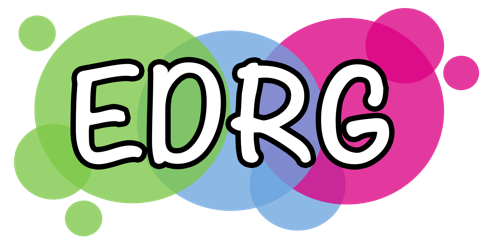 Early Development Research GroupVolunteer Application Form Thank you for your interest in the Early Development Research Group! Please complete this application form and submit it, attaching your resume and unofficial transcript, to Portia Kuivi, EDRG Recruitment Coordinator, at earlydev@psych.ubc.ca.Before you submitSave your application using the format, LastnameFirstname_2021ApplicationForm before emailing it (e.g., KuiviPortia_2021ApplicationForm)earlydev@psych.ubc.ca604 822 9540www.edrg.psych.ubc.caFirst Name:Last Name:Mobile:Email:Program:Major:Year:Current GPA (%):Why do you want to volunteer as a Research Assistant in the EDRG? (200 words max)Type your response hereDo you have any prior experience working with infants, children and parents that may be relevant to this position? (1000 characters limit)Type your response hereDo you have any relevant experience with databases (i.e., collating and updating large amounts of data)? (1000 characters limit)Type your response hereHave you taken any courses in Psychology or Computer Sciences?  If so, please list them here, including both the name and course code. Type your response herePlease indicate your proficiency with the followingPlease indicate your proficiency with the followingPlease indicate your proficiency with the followingPlease indicate your proficiency with the followingNot familiarSomewhat familiarVery familiarApple (Mac) OSMicrosoft (PC) OSMicrosoft Office SuiteCanvaFacebookInstagramWordPressHave you worked in any other Psychology or Computer Science research labs or settings? Please explain. (1000 characters limit)Type your response hereHow many hours per week can you commit to? Which days of the week and times are you available? If you are interested in continuing into the Summer term, please indicate this as well. Type your response hereAre you able to start working this month (December 2021)Are you able to start working this month (December 2021) Yes No. If no, please state when you can start?Can you commit to at least two terms? (Until August 2022)Can you commit to at least two terms? (Until August 2022) Yes No. If no, how long do you plan to stay with us?